Insert Council copyright etc. hereFocus area 1:	Natural Environment	1Focus area 2:	Local Economy	4Focus Area 3.	Community and Culture	7Focus Area 4.	Rural and Urban Development	10Focus Area 5.	Infrastructure and Services	13Focus Area 6.	Local Governance and Finance	16Focus area 1:	Natural EnvironmentCommunity perceptions of [name of council] areaWhat we valuePriorities for our futureFocus area 2:	Local EconomyCommunity perceptions of [name of council] areaWhat we valuePriorities for our futureFocus Area 3.	Community and CultureCommunity perceptions of [name of council] areaWhat we valuePriorities for our futureFocus Area 4.	Rural and Urban DevelopmentCommunity perceptions of [name of council] areaWhat we valuePriorities for our futureFocus Area 5.	Infrastructure and ServicesCommunity perceptions of [name of council] areaWhat we valuePriorities for our futureFocus Area 6.	Local Governance and FinanceCommunity perceptions of [name of council] areaWhat we valuePriorities for our futureINSERT COUNCIL LOGO FOR BACK PAGE HEREOur goal for our natural environment[Goal statement for the natural environment]Strategies to achieve this goalIndicators of progress towards this goalOur goal for our local economy[Goal statement for the natural environment]Strategies to achieve this goalIndicators of progress towards this goalOur goal for our community and culture[Goal statement for the natural environment]Strategies to achieve this goalIndicators of progress towards this goalOur goal for our rural and urban development[Goal statement for the natural environment]Strategies to achieve this goalIndicators of progress towards this goalOur goal for our infrastructure and services[Goal statement for the natural environment]Strategies to achieve this goalIndicators of progress towards this goalOur goal for our local governance and finance[Goal statement for the natural environment]Strategies to achieve this goalIndicators of progress towards this goal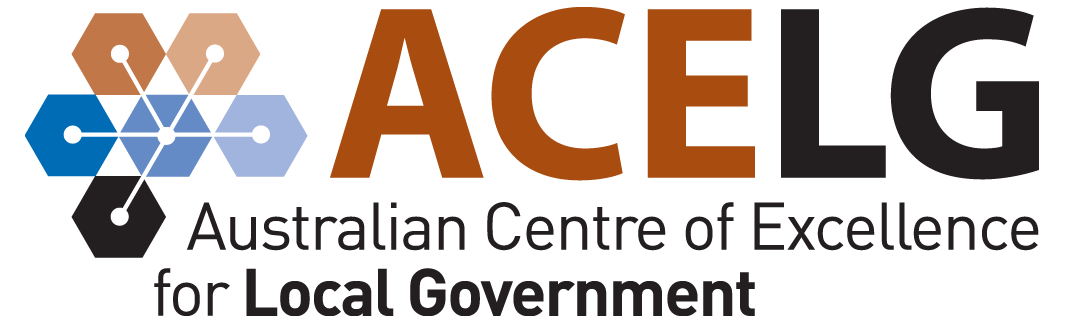 